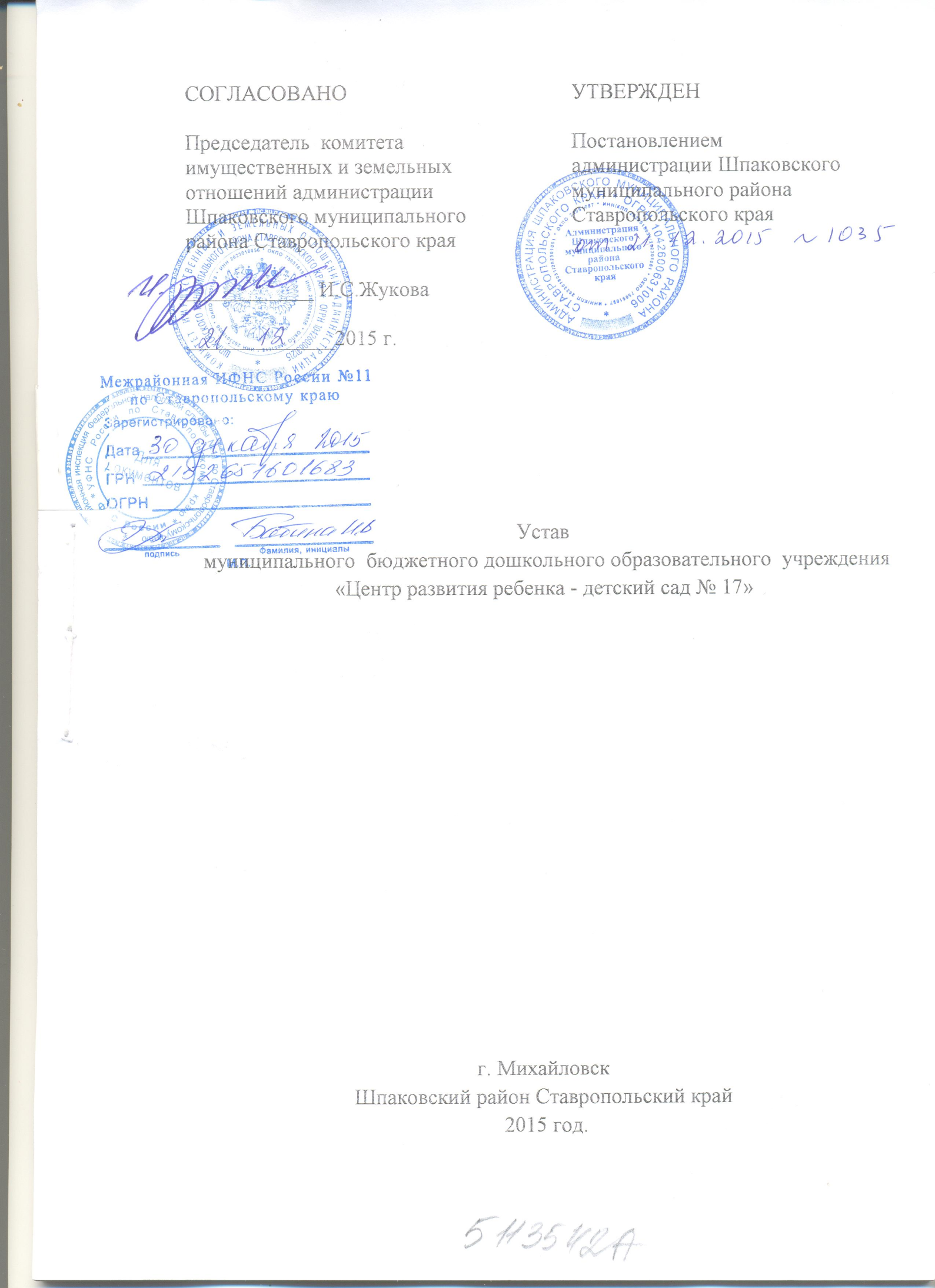 Общие положения1.1. Предметом регулирования настоящего Устава являются образовательные отношения, возникающие в связи с реализацией права на образование, обеспечением государственных гарантий прав и свобод человека в сфере образования и созданием условий для реализации права на образование. 1.2. Образовательное учреждение «Центр развития ребенка - детский сад № 17» является муниципальным бюджетным дошкольным образовательным учреждением (далее – МБДОУ), находящимся в ведении Шпаковского муниципального района Ставропольского края.1.3. МБДОУ осуществляет свою деятельность в соответствии с Конвенцией ООН о правах ребенка, Конституцией Российской Федерации, Федеральным законом от 29.12.2012 № 273-ФЗ "Об образовании в Российской Федерации", Федеральным законом от 12.01.1996 № 7-ФЗ "О некоммерческих организациях", другими федеральными законами и нормативными правовыми актами РФ, законами и иными правовыми актами Ставропольского края, нормативными актами администрации Шпаковского муниципального района, а также настоящим уставом.1.4. МБДОУ зарегистрировано  на основании Постановления администрации Шпаковского района  Ставропольского края от 14.01.1995 г. № 791, поставлено на учет юридического лица в налоговом органе по месту нахождения на территории Российской Федерации 09 июня 1999 года, ОГРН № 1022603022782, присвоено ИНН 2623013080, КПП 262301001.  1.5. Учреждение является правопреемником ясли-сада «Жемчужинка»; ясли – сада № 35 «Жемчужинка»; муниципального дошкольного образовательного учреждения «Центр развития «Жемчужинка»; государственного дошкольного образовательного учреждения «Центр развития ребенка – детский сад с осуществлением физического и психического развития, коррекции и оздоровления всех воспитанников № 35; муниципального образовательного учреждения для детей дошкольного и младшего школьного возраста «Начальная школа – детский сад № 29»; муниципального образовательного учреждения для детей дошкольного и младшего школьного возраста «Начальная школа – детский сад № 29» города Михайловска, муниципального  казенного дошкольного образовательного учреждения «Центр развития ребенка – детский сад № 17».1.6. Полное наименование учреждения - муниципальное бюджетное дошкольное образовательное учреждение «Центр развития ребенка - детский сад № 17». Сокращенное наименование учреждения - МБДОУ «ЦРР - детский сад № 17».1.7. Полное и сокращенное наименование  являются равнозначными.1.8.Место нахождения МБДОУ: юридический и фактический адрес: 356240, Российская Федерация, Ставропольский край, Шпаковский район, город Михайловск, улица Ленина, дом 138/1.Телефон: (86553) 6-56-92; 6-56-94, факс (86553) 6-56-94. По данному адресу размещается Исполнительный орган – Директор.Электронная почта: borisovna_17mail.ru, адрес официального сайта МБДОУ в информационно-телекоммуникационной сети «Интернет»: https://crr17.siteedu.ru/.1.9.  Организационно-правовая форма – муниципальное  учреждение.1.10. Тип муниципального учреждения – бюджетное.Тип образовательной организации - дошкольная образовательная организация.1.11. По типу реализуемых основных образовательных программ МБДОУ является общеобразовательной организацией.1.12. Участниками образовательных отношений являются  обучающиеся и их родители (законные представители), воспитатели и все другие работники МБДОУ.1.13.Право на ведение образовательной деятельности и льготы, установленные законодательством Российской Федерации, возникают у МБДОУ с момента выдачи ему лицензии. 1.14. МБДОУ проходит лицензирование в порядке, установленном федеральным законодательством.1.15. В МБДОУ не допускается создание и деятельность политических партий, религиозных организаций (объединений).1.16.Учредителем и собственником имущества МБДОУ является  Шпаковский муниципальный район Ставропольского края.Функции и полномочия учредителя исполняет отдел образования администрации Шпаковского муниципального района Ставропольского края (далее - Учредитель). 1.17. Функции и полномочия собственника имущества МБДОУ исполняет Комитет имущественных и земельных отношений администрации Шпаковского муниципального района Ставропольского края (далее - Собственник).1.18. МБДОУ является юридическим лицом, владеет и пользуется имуществом, переданным ему на праве оперативного управления, отвечает по своим обязательствам, находящимися в его распоряжении денежными средствами. МБДОУ имеет самостоятельный баланс, план финансово - хозяйственной деятельности, лицевой счет в органе, организующем исполнение бюджета муниципального образования, от своего имени приобретает и осуществляет имущественные и личные неимущественные права и несет обязанности, является истцом и ответчиком в суде. МБДОУ имеет в оперативном управлении имущество, самостоятельный баланс, печать, содержащую его полное наименование на русском языке, штампы и бланки со своим наименованием.1.19. МБДОУ осуществляет операции с поступающими ему в соответствии с законодательством Российской Федерации средствами через лицевые счета, открываемые в Управлении   Федерального казначейства по Шпаковскому району в порядке, установленном законодательством Российской Федерации.1.20. МБДОУ отвечает по своим обязательствам всем находящимся у него на праве оперативного управления имуществом, как закрепленным за МБДОУ собственником имущества, так и приобретенным за счет доходов, полученных от приносящей доход деятельности, за исключением особо ценного движимого имущества, закрепленного за МБДОУ собственником этого имущества или приобретенного за счет выделенных собственником имущества МБДОУ средств, а также недвижимого имущества. 1.21. Права у МБДОУ в части ведения уставной финансово-хозяйственной деятельности, предусмотренные настоящим уставом и направленные на подготовку образовательнойдеятельности, возникают с момента его государственной регистрации.1.22. Медицинское обслуживание детей в МБДОУ обеспечивают органы здравоохранения. Медицинский персонал закреплен органом здравоохранения за МБДОУ и нарядус администрацией МБДОУ и педагогическими работниками несёт ответственность за здоровье и физическое развитие детей, проведение лечебно-профилактических мероприятий, соблюдение санитарно-гигиенических норм, режима и обеспечение качества питания обучающихся. МБДОУ обязано предоставить помещение с соответствующими условиями для работы медицинских работников, осуществлять контроль их работы в целях охраны и укрепления здоровья детей и работников МБДОУ. Работники МБДОУ  в обязательном порядке проходят периодическое медицинское обследование, которое проводится за счёт средств Учредителя.1.23. Устав закрепляет основные элементы правового статуса МБДОУ, цели осуществляемой образовательной деятельности, виды реализуемых образовательных программ, основные характеристики организации образовательнойдеятельности, порядок управления, права и обязанности участников образовательных отношений.1.24. Организация питания возлагается на МБДОУ. Администрация МБДОУ и медицинский работник контролируют соблюдение санитарных требований работниками пищеблока, правильность приготовления пищи, ее качество. В МБДОУ предусмотрены соответствующие помещения для питания обучающихся, а также для хранения и приготовления пищи. Режим работы пищеблока, график питания воспитанников, меню утверждается заведующим МБДОУ.1.25. МБДОУ несет в установленном законодательством Российской Федерации порядке ответственность за:-  невыполнение функций, отнесенных к компетенции МБДОУ законодательством Российской Федерации и настоящим уставом;- за адекватность применяемых форм, методов и средств организации образовательнойдеятельности возрастным психофизиологическим особенностям, склонностям, способностям, интересам детей, требованиям охраны их жизни и здоровья;- реализацию основной образовательной программы дошкольного образования не в полном объеме;- качество реализуемой образовательной программы;- жизнь и здоровье детей и работников МБДОУ во время образовательнойдеятельности;- нарушение прав и свобод обучающихся и работников МБДОУ;- уровень квалификации работников МБДОУ;- иные действия, предусмотренные законодательством Российской Федерации.1.26. Организация охраны труда в МБДОУ осуществляется в соответствии с действующим законодательством Российской Федерации.1.27. МБДОУ самостоятельно в осуществлении образовательнойдеятельности, подборе и расстановке кадров, научной, финансовой, хозяйственной и иной деятельности в пределах, установленных законодательством Российской Федерации.Предмет, цели и виды деятельности МБДОУ2.1. Предметом деятельности МБДОУ является оказание услуг (выполнение работ), предусмотренных федеральными законами, законами Ставропольского края и правовыми актами Шпаковского муниципального района полномочий Шпаковского муниципального района в сфере образования.2.2. МБДОУ  осуществляет образовательную деятельность по образовательным программам дошкольного образования, присмотр и уход за детьми.Цели  образовательной деятельности МБДОУ: 1) повышение социального статуса дошкольного образования;2) обеспечение равенства возможностей для каждого ребенка в получении качественного дошкольного образования;3) обеспечение государственных гарантий уровня и качества дошкольного образования на основе единства обязательных требований к условиям реализации образовательных программ дошкольного образования, их структуре и результатам их освоения.2.3. Основными задачами МБДОУ являются:1) охрана и укрепление физического и психического здоровья детей, в том числе их эмоционального благополучия;2) обеспечение равных возможностей для полноценного развития каждого ребенка в период дошкольного детства независимо от места жительства, пола, нации, языка, социального статуса, психофизиологических и других особенностей (в том числе ограниченных возможностей здоровья);3) обеспечение преемственности целей, задач и содержания образования, реализуемых в рамках образовательных программ различных уровней;4) создание благоприятных условий развития детей в соответствии с их возрастными и индивидуальными особенностями и склонностями, развития способностей и творческого потенциала каждого ребенка как субъекта отношений с самим собой, другими детьми, взрослыми и миром;5) объединение обучения и воспитания в целостный образовательный процесс на основе духовно-нравственных и социокультурных ценностей и принятых в обществе правил и норм поведения в интересах человека, семьи, общества;6) формирование общей культуры личности детей, в том числе ценностей здорового образа жизни, развитие их социальных, нравственных, эстетических, интеллектуальных, физических качеств, инициативности, самостоятельности и ответственности ребенка, формирование предпосылок учебной деятельности;7) обеспечение вариативности и разнообразия содержания Программ и организационных форм дошкольного образования, возможности формирования Программ различной направленности с учетом образовательных потребностей, способностей и состояния здоровья детей. В учреждении обеспечивается равный доступ к образованию для всех обучающихся с учетом разнообразия особых образовательных потребностей и индивидуальных возможностей (инклюзивное образование);8) формирование социокультурной среды, соответствующей возрастным, индивидуальным, психологическим и физиологическим особенностям детей;9) обеспечение психолого-педагогической поддержки семьи и повышения компетентности родителей (законных представителей) в вопросах развития и образования, охраны и укрепления здоровья детей.2.4. Основным видом деятельности МБДОУ является предоставление общедоступного и  бесплатного дошкольного   образования  по образовательным программам дошкольного образования, организация и осуществление присмотра и ухода за воспитанниками от 1 года 6 месяцев до прекращения образовательных отношений. Видами деятельности МБДОУ являются:-реализация дополнительных общеразвивающих программ физкультурно-спортивной, культурологической, художественно-эстетической и иной направленности;- предоставление специальных условий обучения для детей с ограниченными возможностями здоровья, детей-инвалидов;- предоставление психолого-педагогической, медицинской и социальной помощи;- открытие в установленном порядке при наличии необходимых материально-технических условий и кадрового обеспечения (в пределах выделенных средств) групп  кратковременного пребывания детей.МБДОУ  вправе предоставлять платные образовательные услуги, которые не являются основной целью его деятельности.Порядок предоставления МБДОУ платных образовательных услуг и  порядок определения их стоимости определяется действующим законодательством и локальными нормативными актами Учреждения.2.5. Образовательная деятельность по образовательным программам дошкольного образования в МБДОУ осуществляется в группах.Группы в МБДОУ имеют общеразвивающую направленность.В группах общеразвивающей направленности осуществляется реализация образовательной программы дошкольного образования разрабатываемой МБДОУ самостоятельно на основе примерной основной общеобразовательной программы дошкольного образования и ФГОС дошкольного образования. 2.6.Освоение образовательных программ дошкольного образования не сопровождается проведением промежуточных аттестаций и итоговой аттестации обучающихся.2.7. МБДОУ осуществляет деятельность, связанную с оказанием услуг (выполнением работ), относящихся к его основным видам деятельности, в соответствии с муниципальным заданием. МБДОУ вправе сверх установленного муниципального задания оказывать  услуги, относящиеся к его основным видам деятельности за плату и на одинаковых при оказании одних и тех же услуг условиях. Порядок определения указанной платы устанавливается Учредителем.3. Организация образовательной деятельности МБДОУ3.1. Образовательная деятельность в МБДОУ осуществляется на государственном языке Российской Федерации.3.2. Сроки получения дошкольного образования устанавливаются федеральным государственным образовательным стандартом дошкольного образования.3.3. Комплектование МБДОУ осуществляется в соответствии с действующим законодательством.При приеме в МБДОУ детей  с ограниченными возможностями здоровья, детей – инвалидов,  МБДОУ обеспечивает необходимые условия для организации коррекционной работы, определенной заключением психолого – медико – педагогической комиссии.3.4. Отношения между МБДОУ и родителями (законными представителями) регулируются договором, включающим в себя взаимные права, обязанности и ответственность сторон, возникающие в процессе обучения, воспитания, развития, присмотра, ухода и оздоровления воспитанника, длительность пребывания ребенка в МБДОУ, а также расчет размера платы, взимаемой с родителей (законных представителей) за содержание ребенка в МБДОУ, порядок которой устанавливается Учредителем.3.5. Отчисление ребенка из МБДОУ осуществляется на основании приказа директора.Основаниями для отчисления ребенка являются:- заявление родителей (законных представителей) ребенка.При отчислении ребенка из учреждения действие договора, заключенного между учреждением  и родителями (законными представителями) ребенка, прекращается.3.6. За ребенком сохраняется место в МБДОУ в случае болезни, прохождения санаторно-курортного лечения, карантина или очередного отпуска родителей (законных представителей), а также в летний период, независимо от времени и продолжительности отпуска родителей или их законных представителей.3.7. Количество групп в МБДОУ определяется Учредителем исходя из их предельной наполняемости.3.8. Наполняемость группы определяется с учетом возраста детей, их состояния здоровья, специфики образовательной программы. 3.9. В группы могут включаться как дети одного возраста, так и дети разных возрастов (разновозрастные группы).3.10. Количество детей в группах общеразвивающей направленности определяется в соответствии с СанПин.3.11. В соответствии с целями и задачами, определёнными уставом, МБДОУ может реализовывать дополнительные образовательные программы и оказывать дополнительные образовательные услуги за пределами определяющих его статус образовательных программ с учётом потребностей семьи и на основе договора, заключаемого между учреждением  и родителями (законными представителями).Образовательная деятельность по образовательным программам дошкольного образования в МБДОУ осуществляется в группах общеразвивающей направленности. 3.12. Режим работы МБДОУ - пятидневная неделя в соответствии с данным уставом. Группы функционируют в режиме полного дня (12 часового пребывания).3.13. Содержание дошкольного образования определяется образовательной программой дошкольного образования (далее  - Программа).3.14. МБДОУ реализует образовательную программу дошкольного образования в группах общеразвивающей направленности с целью создания условий развития ребенка, открывающих возможности для его позитивной социализации, его личностного развития, развития инициативы и творческих способностей на основе сотрудничества со взрослыми и сверстниками и соответствующим возрасту видам деятельности и специальные образовательные программы, адаптированные  для получения образования детьми с ограниченными возможностями здоровья с целью коррекции нарушений их развития. 3.15. Программа определяет содержание и организацию образовательной деятельности на уровне дошкольного образования, обеспечивает развитие личности детей дошкольного возраста в различных видах общения и деятельности с учетом их возрастных, индивидуальных психологических и физиологических особенностей и должна быть направлена на решение задач, указанных в п.2.3. устава. 3.16. МБДОУ самостоятельно определяет средства обучения, в том числе технические, соответствующие материалы (в том числе расходные), игровое, спортивное, оздоровительное оборудование, инвентарь, необходимые для реализации Программы.3.17. Результаты освоения Программы представлены в виде целевых ориентиров дошкольного образования, которые представляют собой социально-нормативные возрастные характеристики возможных достижений ребенка на этапе завершения уровня дошкольного образования.3.18. Финансовые условия реализации Программы должны обеспечивать реализацию обязательной части Программы и части, формируемой участниками образовательной деятельности, учитывая вариативность индивидуальных траекторий развития детей, отражать структуру и объем расходов, необходимых для реализации Программы, а также механизм их формирования.3.19. Финансирование реализации образовательной программы МБДОУ должно осуществляться в объеме определяемых органами муниципальной  власти нормативов обеспечения государственных гарантий реализации прав на получение общедоступного и бесплатного дошкольного образования. Указанные нормативы определяются в соответствии с федеральным государственным образовательным стандартом дошкольного образования, специальными условиями получения образования детьми с ограниченными возможностями здоровья, психолого-педагогическими, медицинскими, социальными иными услугами, обеспечивающими адаптивную среду образования и безбарьерную  среду жизнедеятельности, обеспечения безопасных условий обучения и воспитания, охраны здоровья детей, направленности образовательной программы, категории детей, форм обучения и иных особенностей образовательной деятельности, и должны быть достаточным и необходимым для осуществления МБДОУ:- расходов на оплату труда работников, реализующих образовательную программу;- расходов на средства обучения и воспитания, соответствующие материалы; - расходов, связанных с дополнительным профессиональным образованием руководящих и педагогических работников по профилю их деятельности;- иных расходов, связанных с реализацией и обеспечением реализации образовательной программы.3.20.  В целях осуществления психолого - медико - педагогического сопровождения, необходимой коррекции в физическом и (или) психическом развитии детей в МБДОУ функционирует психолого-медико-педагогический консилиум, деятельность которого регламентируется  Положением о психолого-медико-педагогическом консилиуме.3.21. В целях активного внедрения информационных и коммуникационных технологий в практику деятельности МБДОУ, информационной открытости, информирования родителей, общественности о деятельности МБДОУ, для формирования позитивного имиджа и динамичного развития внешних связей создается сайт МБДОУ, деятельность которого регламентируется  Положением о сайте МБДОУ.4. Компетенция  и ответственность МБДОУ4.1. МБДОУ свободно в определении содержания образования, выборе учебно-методического обеспечения, образовательных технологий по реализуемым им образовательным программам.4.2. К компетенции МБДОУ относятся:4.2.1.Разработка и принятие правил внутреннего распорядка обучающихся, правил внутреннего трудового распорядка, иных локальных нормативных актов.4.2.2.Материально-техническое обеспечение образовательной деятельности, оборудование помещений в соответствии с государственными и местными нормами и требованиями, в том числе в соответствии с федеральным государственным образовательным стандартом дошкольного образования. 4.2.3. Предоставление Учредителю и общественности ежегодного отчета о поступлении и расходовании финансовых и материальных средств, а также отчета о результатах самообследования.4.2.4.Установление штатного расписания.4.2.5. Прием на работу работников, заключение с ними и расторжение трудовых договоров, распределение должностных обязанностей, создание условий и организация дополнительного профессионального образования работников.4.2.6. Разработка и утверждение образовательных программ учреждения.4.2.7. Разработка и утверждение по согласованию с Учредителем программы развития учреждения.4.2.8. Прием обучающихся в МБДОУ.4.2.9. Осуществление контроля образовательной деятельности учреждения.4.2.10. Использование и совершенствование методов обучения и воспитания, образовательных технологий.4.2.11. Проведение самообследования, обеспечение функционирования внутренней системы оценки качества образования.4.2.12. Создание необходимых условий для охраны и укрепления здоровья, организации питания обучающихся и работников МБДОУ.4.2.13. Создание условий для занятия обучающимися физической культурой.4.2.14. Содействие деятельности общественных объединений родителей (законных представителей).4.2.15. Организация научно-методической работы, в том числе организация и проведение методических конференций, семинаров.4.2.16.Обеспечение создания и ведения официального сайта МБДОУ в информационно-телекоммуникационной сети «Интернет».4.2.17. Иные вопросы в соответствии с законодательством Российской Федерации.4.3. К ответственности МБДОУ относятся:4.3.1. Обеспечение реализации в полном объеме образовательных программ, соответствие качества подготовки обучающихся установленным требованиям, соответствие применяемых форм, средств, методов обучения и воспитания возрастным, психофизическим особенностям, склонностям, способностям, интересам и потребностям обучающихся.4.3.2. Создание безопасных условий обучения, воспитания, присмотра и ухода за обучающимися, их содержания в соответствии с установленными нормами, обеспечивающими жизнь и здоровье обучающихся, работников МБДОУ.4.3.3. Соблюдение прав и свобод обучающихся, родителей (законных представителей), работников МБДОУ.4.4. За нарушение или незаконное ограничение права на образование и предусмотренных законодательством об образовании прав и свобод обучающихся, родителей (законных представителей), нарушение требований к организации и осуществлению образовательной деятельности МБДОУдолжностные лица несут административную ответственность в соответствии с Кодексом Российской Федерации об административных правонарушениях.4.5. В МБДОУсоздается Комиссия по урегулированию споров между участниками образовательных отношений в целях урегулирования разногласий между участниками образовательных отношений по вопросам реализации права на образование, в том числе в случаях возникновения конфликта интересов педагогического работника, применения локальных нормативных актов. Порядок создания, организации работы, принятия решений комиссией и их исполнения устанавливается соответствующим локальным актом Учреждения, который принимается с учетом мнения родительской общественности, а также представительных органов работников МБДОУ. 5. Порядок управления МБДОУ5.1. Управление МБДОУ осуществляется в соответствии с законодательством Российской Федерации, Ставропольского края, нормативными правовыми актами администрации Шпаковского муниципального района и настоящим уставом.5.2. Управление МБДОУ осуществляется на основе  принципов единоначалия и коллегиальности. 5.3. Единоличным исполнительным органом образовательной деятельности МБДОУ является директор МБДОУ, прошедший соответствующую аттестацию, действующий в соответствии с законодательством Российской Федерации, настоящим уставом, который назначается и освобождается Учредителем. 5.4. К компетенции  директора МБДОУ  относятся:- обеспечение выполнения текущего и перспективного плана МБДОУ, решений и указаний Учредителя, принятых в пределах его компетенции;- представление МБДОУ во всех инстанциях; - представление по требованию Учредителя необходимой документации по МБДОУ, оказание содействия в проведении Учредителем проверок, предоставление Учредителю и общественности ежегодного отчета о поступлении и расходовании финансовых и материальных средств;  - заключение договоров с учреждениями, организациями, предприятиями и частными лицами;- заключение договоров, в том числе трудовых,  дополнительных соглашений;- распоряжение средствами и материальными ценностями МБДОУ;- материально-техническое обеспечение и оснащение образовательнойдеятельности, оборудование помещений в соответствии с государственными и местными нормами и требованиями;- открытие лицевых счетов МБДОУ;- прием на работу и расстановка кадров, увольнение и перевод сотрудников с одной должности на другую в соответствии действующим трудовым законодательством;- утверждение штатного расписания и должностных инструкций работников;- утверждение графиков работ;- издание приказов и инструкций, обязательных для выполнения всеми работниками МБДОУ;- контроль за деятельностью педагогов;- привлечение для осуществления деятельности, предусмотренной уставом МБДОУ, дополнительных источников финансовых и материальных средств; - решение других вопросов текущей деятельности, не отнесенных к компетенции Совета учреждения и Учредителя. 5.5. Директор МБДОУ несет полную ответственность за: - результаты своей деятельности в соответствии с функциональными обязанностями, предусмотренными квалификационными требованиями, трудовым договором и уставом МБДОУ;-невыполнение функций, отнесенных к его компетенции;- реализацию не в полном объеме образовательных программ; - жизнь и здоровье обучающихся и работников МБДОУ во время образовательной деятельности;- нарушение прав и свобод обучающихся и работников МБДОУ;- иные действия, предусмотренные законодательством Российской Федерации.Директор МБДОУ не может совмещать должности с другими руководящими должностями (кроме научного и научно - методического руководства) внутри или вне МБДОУ. Должностные обязанности директора МБДОУ не могут исполняться по совместительству.5.6. В МБДОУсформированы коллегиальные органы управления, к которым относятся: - общее собрание  работниковучреждения;- педагогический  совет;- совет  учреждения;- родительские комитеты групп учреждения;- общее родительское собрание.5.7. Высшим коллегиальным органом управления МБДОУ является общее собрание  работников учреждения (далее – Общее собрание).  Общее собрание является постоянно действующим органом управления МБДОУ. Общее собрание действует в целях реализации и защиты прав и законных интересов работников МБДОУ.К компетенции Общего собрания относится:определение состава комиссии по трудовым спорам, выбор председателя первичной профсоюзной организации и т.п.;избрание общественных органов;участие в рассмотрении и обсуждении вопросов стратегии развития МБДОУ;обсуждение вопросов состояния трудовой дисциплины в МБДОУ, организация и проведения мероприятия по ее укреплению, рассмотрение фактов нарушения трудовой дисциплины работниками Учреждения;принятие Устава учреждения, изменений и дополнений к нему;внесение предложений Учредителю по улучшению финансово-хозяйственной деятельности МБДОУ;внесение предложений по составлению плана финансово-хозяйственной деятельности МБДОУ;определение направления расходования внебюджетных средств и содействие их привлечению для обеспечения деятельности и развития МБДОУ;представление интересов МБДОУ  в рамках своих полномочий в государственных, муниципальных, общественных и иных организациях;разработка, согласование и утверждение локальных нормативных актов МБДОУ,  регламентирующих трудовые отношения и иные, непосредственно связанные с ними отношения, в том числе по вопросам: организации труда; дисциплины труда;  определения порядка и размера доплат, надбавок, премий и других выплат стимулирующего характера и иным вопросам;определение порядка и условий предоставления социальных гарантий и льгот в пределах компетенции  МБДОУ; в рамках действующего законодательства принятие необходимых мер, ограждающих педагогических и других работников МБДОУ  от необоснованного вмешательства в их профессиональную деятельность; иные функции, вытекающие из целей, задач и содержания уставной деятельности МБДОУ.Членами Общего собрания являются все работники МБДОУ  со дня их приема  на работу в учреждение и до дня прекращения с ними трудовых правоотношений. Первое заседание Общего собрания созывается директором. На первом заседании Общего собрания из числа его членов присутствующих на первом заседании, простым большинством голосов избираются председатель, заместитель председателя и секретарь сроком на один календарный год.Председатель Общего собрания организует и планирует его работу, созывает заседания и председательствует на них, организует на заседании ведение протокола, подписывает решения Общего собрания, контролирует их выполнение. В случае отсутствия председателя Общего собрания его функции осуществляет его заместитель. Секретарь Общего собрания ведет протоколы заседаний и иную документацию, а также подписывает решения Общего собрания. Общее собрание вправе в любое время переизбрать председателя, заместителя председателя и секретаря.Заседания Общего собрания проводятся по мере необходимости, но не реже одного раза в полугодие, а также по инициативе председателя Общего собрания, по требованию Директора, заявлению членов Общего собрания, подписанному не менее чем одной  трети членов от списочного состава Общего собрания. Заседание Общего собрания правомочно, если на нем присутствует не менее половины его членов. По итогам заседаний Общее собрание принимает решения простым большинством голосов присутствующих на заседаниях членов Общего собрания. Непосредственным выполнением решений занимаются ответственные лица, указанные в протоколе заседания.5.8. В целях совершенствования образовательнойдеятельности в МБДОУ действует педагогический совет  в соответствии с Положением о педагогическом совете.К компетенции Педагогического совета относится:разработка и утверждение учебных планов, образовательных программ, перечня учебников и учебных пособий из числа рекомендованных (допущенных) Министерством образования и науки Российской Федерации;организация работы по повышению квалификации педагогических работников МБДОУ, развитию их творческих инициатив, распространению передового педагогического опыта;изучение информации педагогических работников МБДОУ, докладов представителей организаций и учреждений различных форм собственности, взаимодействующих с МБДОУ по вопросам образования и воспитания;определение основных направлений инновационной деятельности МБДОУ;определение представителей в Совет учреждения и иные органы управления МБДОУ;разработка и утверждение локальных нормативных актов МБДОУ по вопросам воспитательно-образовательного процесса и педагогической деятельности, внесение предложений по изменению и дополнению Устава Учреждения;подведение  итогов деятельности МБДОУ за учебный год;утверждение характеристик и принятие решений о награждении, поощрении педагогических работников МБДОУ;Каждый педагог, работающий в МБДОУ, и иные работники, участвующие в реализации образовательного процесса в МБДОУ, в том числе и директор, со дня их приема  на работу и до дня прекращения с ними трудовых правоотношений являются членами Педагогического совета.  На первом заседании Педагогического совета из числа его членов, простым большинством голосов, избирается председатель, заместитель председателя и секретарь сроком на один учебный год. Председатель Педагогического совета организует и планирует его работу, созывает заседания Педагогического совета и председательствует на них, организует на заседаниях ведение протоколов, подписывает решения, контролирует их исполнение.  Заместитель председателя исполняет обязанности председателя на время его отсутствия. Секретарь Педагогического совета ведет протоколы заседаний и иную документацию, подписывает решения Педагогического совета. Педагогический совет вправе в любое время переизбрать председателя, заместителя председателя и секретаря.Заседания Педагогического совета проводятся по мере необходимости, но не реже одного раза в квартал, а также по инициативе председателя, по требованию директора, заявлению членов Педагогического совета, подписанному не менее чем одной  трети членов от списочного состава. Заседания Педагогического совета считаются правомочными, если на заседании присутствовало не менее половины от общего числа членов Педагогического совета.Каждый член Педагогического совета обладает одним голосом. В случае равенства голосов решающим является голос председательствующего. Решения Педагогического совета принимаются простым большинством голосов присутствующих на заседании членов Педагогического совета (более половины). Непосредственным выполнением решений занимаются ответственные лица, указанные в протоколе заседания.5.9. Совет учреждения (далее – Совет) создан в целях реализации принципов демократического, государственно-общественного характера  управления МБДОУ. Совет - орган, с помощью которого родители имеют возможность реально участвовать в планировании развития МБДОУ, участвовать в ее финансово-хозяйственной деятельности.К компетенции Совета относится:определение приоритетных направлений деятельности МБДОУ;согласование  образовательной программы, реализуемой МБДОУ;утверждение программы развития МБДОУ;участие в разработке и согласование локальных нормативных актов МБДОУ;содействие привлечению дополнительных финансовых средств для обеспечения деятельности и развития, а также совершенствования материально-технической базы МБДОУ;утверждение отчета о расходовании привлеченных дополнительных финансовых средств;рассмотрение жалоб и заявлений родителей (законных представителей) воспитанников на действия (бездействие) работников МБДОУ;рассмотрение вопросов о предоставлении в аренду и безвозмездное пользование  имущества закрепленного на праве оперативного управления за МБДОУ;иные функции, вытекающие из целей, задач и содержания уставной деятельности МБДОУ.Совет формируется в составе не менее 7 человек. В состав Совета входят избранные представители от Общего собрания работников – 1 человек, Педагогического совета – 1 человек, Общего родительского собрания – не менее 5 человек. А также члены администрации.  Легитимность Совет получает на основании приказа директора. Члены Совета избираются сроком на три календарных года. В случае выбытия членов Совета досрочно их места занимаются соответствующими представителями. Первое заседание Совета созывает директор. На первом заседании Совета из числа его членов, простым большинством голосов,  избираются председатель, заместитель председателя и секретарь.  Председатель Совета организует и планирует его работу, созывает заседания Совета и председательствует на них, организует на заседании ведение протокола, подписывает решения Совета, контролирует их выполнение. В случае отсутствия председателя Совета его функции осуществляет его заместитель. Секретарь Совета ведет протоколы заседаний и иную документацию Совета, подписывает решения Совета. Совет вправе в любое время переизбрать председателя, заместителя председателя и секретаря Совета.  Заседания Совета проводятся по мере необходимости, но не реже двух раз в год, а также по инициативе председателя Совета, по требованию директора, Учредителя, заявлению членов Совета, подписанному не менее чем одной четвертой частью членов от списочного состава Совета. Решения Совета принимаются простым большинством голосов. Каждый член Совета обладает одним голосом. В случае равенства голосов решающим является голос председательствующего на заседании. Заседания Совета считается правомочными, если на заседаниях Совета присутствовало не менее половины списочного состава его членов.   Совет несет ответственность за своевременное принятие и выполнение решений, входящих в его компетенцию. В случае если принятое решение директора, требующего согласования с Советом, с ним не согласовано, оно не имеет юридической силы. Директор вправе самостоятельно принимать решение по вопросу, входящему в компетенцию Совета, в случае отсутствия необходимого решения Совета по данному вопросу в  течение тридцати рабочих дней. Решения Совета, противоречащие положениям Устава МБДОУ, недействительны со дня их принятия и не подлежат исполнению директором, работниками и иными участниками образовательных отношений. По факту принятия вышеуказанных решений Совета Учредитель и (или) директор вправе принять решение об отмене такого решения Совета, либо внести вопрос о пересмотре такого решения. Непосредственным выполнением решений занимаются ответственные лица, указанные в протоколе заседания.5.10. В МБДОУдействуют групповые родительские комитеты. Они содействуют объединению усилий семьи и педагогов в деле воспитания и образования детей группы.В Родительские комитеты групп могут быть избраны родители (законные представители) детей, в том числе работников МБДОУ, посещающих данную группу МБДОУ. Родительский комитет группы избирается на групповом собрании родителей (законных представителей) сроком на один год. Председатель Родительского комитета группы избирается на заседании родительского комитета группы большинством голосов на один год.Состав председателей родительских  комитетов групп утверждается сроком на один год приказом директора. Для обсуждения и решения наиболее важных вопросов Родительский комитет группы созывает соответственно собрание родителей группы.К компетенции Родительского комитета группы относится:укрепление института семьи и семейных ценностей, повышение ответственности родителей (законных представителей) за обучение и воспитание детей, организация профилактической работы с семьями  воспитанников;координация действий родительской общественности и педагогического коллектива группы  по вопросам образования,  оздоровления и развития воспитанников;оказание содействия воспитателям в работе с неблагополучными семьями;участие в подготовке и проведении совместных мероприятий оздоровительной и культурно-массовой работы с воспитанниками группы.В случае выбытия членов Родительского комитета группы досрочно их места занимаются соответствующими представителями. Первое заседание Родительского комитета группы собирает воспитатель группы. Для выполнения текущей работы на первом заседании Родительского комитета группы большинством голосов от числа присутствующих избираются председатель и секретарь сроком на один учебный год.   Председатель Родительского комитета группы организует и планирует его работу, созывает заседания Родительского комитета группы и председательствует на них, организует на заседании ведение протокола, подписывает решения, контролирует их выполнение. Секретарь Родительского комитета группы ведет протоколы заседаний и иную документацию. Родительский комитет группы вправе в любое время переизбрать председателя и секретаря. Родительский комитет группы собирается не реже двух раз в течение учебного года. Заседания Родительского комитета группы  правомочны, если на них присутствует не менее половины от общего числа членов Родительского комитета группы. Каждый член Родительского комитета группы обладает одним голосом. По итогам заседаний Родительский комитет группы принимает решения простым большинством голосов присутствующих на заседаниях членов. В случае равенства голосов решающим является голос председательствующего на заседании. Непосредственным выполнением решений занимаются ответственные лица, указанные в протоколе заседания Родительского комитета группы.5.11. Общее родительское собрание создается в целях обсуждения вопросов, возникающих в ходе осуществления образовательной деятельности МБДОУ. К компетенции Общего родительского собрания  относится:участие в разработке предложений по внесению изменений и дополнений в действующие локальные нормативные акты МБДОУ по вопросам, затрагивающим интересы воспитанников и их родителей (законных представителей), в том числе в устав МБДОУ;рассмотрение и обсуждение основных направлений развития МБДОУ;координация действий родительской общественности и педагогического коллектива МБДОУ  по вопросам образования,  оздоровления и развития воспитанников;внесение на рассмотрение Директора и коллегиальных органов управления МБДОУ предложений по:  совершенствованию  воспитательно-образовательного процесса и организации дополнительных образовательных услуг, в том числе и платных;избрание представителей из числа родителей (законных представителей) воспитанников в качестве представителей в  иные коллегиальные органы управления МБДОУ. Общее собрание родителей собирает Директор. Для выполнения текущей работы на первом заседании большинством голосов от числа присутствующих избираются председатель, заместитель председателя и секретарь сроком на один учебный год.   Председатель Общего собрания родителей  организует и планирует его работу, созывает и председательствует на собраниях, организует ведение протокола, подписывает решения, контролирует их выполнение. Секретарь ведет протоколы собраний и иную документацию. Общее собрание родителей вправе в любое время переизбрать председателя, заместителя председателя и секретаря.Общее собрание родителей  собирается не реже двух раз в течение учебного года. Заседания Общего собрания родителей правомочны, если на них присутствует не менее половины от общего числа родителей МБДОУ. По итогам заседаний Общих собраний родителей принимаются решения простым большинством голосов присутствующих на заседаниях родителей. В случае равенства голосов решающим является голос председательствующего на заседании. Непосредственным выполнением решений занимаются ответственные лица, указанные в протоколе заседания Общего собрания родителей.6. Финансово- хозяйственная деятельность МБДОУ6.1.  Имущество МБДОУ закреплено за ним на праве оперативного управления, отражается на самостоятельном балансе МБДОУ и используется для достижения целей, определенных настоящим Уставом. Земельный участок, необходимый для выполнения МБДОУ своих уставных задач, предоставляется МБДОУ на праве постоянного (бессрочного) пользования. МБДОУ без согласия Собственника не вправе распоряжаться особо ценным движимым имуществом, закрепленным за ним или приобретенным МБДОУ за счет средств, выделенных ему Учредителем на приобретение такого имущества, а также недвижимым имуществом. Остальным находящимся на праве оперативного управления имуществом МБДОУ вправе распоряжаться самостоятельно, если иное не предусмотрено действующим законодательством. Перечень особо ценного движимого имущества определяется Собственником.МБДОУ не вправе совершать сделки, возможным последствием которых является отчуждение или обременение имущества, закрепленного за МБДОУ, или имущества, приобретенного за счет средств, выделенных МБДОУ из бюджета Шпаковского муниципального района или бюджета государственного внебюджетного фонда Ставропольского края, если иное не установлено законодательством Российской Федерации.6.2.  Источниками формирования имущества МБДОУ, в том числе финансовых ресурсов, являются:6.2.1. Денежные средства, выделяемые МБДОУ в виде субсидий из бюджета Шпаковского муниципального района.6.2.2. Имущество, закрепленное за МБДОУ на праве оперативного управления или приобретенное МБДОУ за счет средств, выделенных ему Учредителем на приобретение такого имущества.6.2.3. Доходы от выполнения работ, оказания услуг, разрешенных настоящим Уставом.6.2.4. Добровольные имущественные взносы и пожертвования.6.2.5. Другие, не запрещенные законодательством Российской Федерации поступления.6.3.  Порядок формирования муниципального задания и порядок финансового обеспечения выполнения этого задания определяется Учредителем. МБДОУ не вправе отказаться от выполнения муниципального задания. Уменьшение объема субсидий, предоставленных на выполнение муниципального задания, в течение срока его выполнения осуществляется только при соответствующем изменении муниципального задания. Учредитель осуществляет финансовое обеспечение выполнения муниципального задания с учетом расходов на содержание недвижимого имущества и особо ценного движимого имущества, закрепленных за МБДОУ, или приобретенных МБДОУ за счет средств, выделенных ему Учредителем на приобретение такого имущества, расходов на уплату налогов, в качестве объекта налогообложения по которым признается соответствующее имущество, в том числе земельные участки, а также финансовое обеспечение развития МБДОУ в соответствии с программами, утвержденными в установленном порядке. МБДОУ ежегодно представляет Учредителю расчет предполагаемых расходов на содержание недвижимого имущества и особо ценного движимого имущества, закрепленного за МБДОУ, или приобретенного за счет средств, выделенных ему Учредителем на приобретение такого имущества, расходов на уплату налогов, в качестве объекта налогообложения, по которым признается соответствующее имущество, в том числе земельные участки, а также расчет финансового обеспечения развития МБДОУ.6.4.  Закрепление имущества за МБДОУ и исключение из  состава имущества, закрепленного за МБДОУ на праве оперативного управления, оформляется путем издания правовых актов Собственником.6.5.  Недвижимое имущество, закрепленное за МБДОУ или приобретенное МБДОУ за счет средств, выделенных ему Учредителем на приобретение такого имущества, а также находящееся у МБДОУ особо ценное движимое имущество подлежит обособленному учету в установленном порядке.6.6.  МБДОУ обязано:6.6.1. Использовать имущество строго по целевому назначению в соответствии с уставными целями деятельности МБДОУ, законодательством Российской Федерации, правовыми актами администрации Шпаковского муниципального района, указаниями Учредителя.6.6.2. Обеспечивать сохранность и надлежащее использование имущества.6.6.3. Не допускать ухудшения технического состояния имущества (данное требование не распространяется на ухудшение состояния имущества, связанное с нормативным износом этого имущества в процессе эксплуатации).6.6.4. Вести оперативный и бухгалтерский учет результатов деятельности.6.6.5. Отчитываться о результатах своей деятельности в порядке и сроки, установленные законодательством Российской Федерации.6.6.6. Представлять Учредителю сведения и соответствующие документы о приобретении имущества за счет доходов, полученных от приносящей доход деятельности, об имуществе, подаренном МБДОУ третьими лицами, а также изменившиеся сведения об имуществе, находящемся в оперативном управлении учреждения.Списание имущества и распоряжение списанным имуществом осуществляется в соответствии с законодательством Российской Федерации, правовыми актами администрации Шпаковского муниципального района.6.7. МБДОУ вправе:6.7.1. Привлекать в порядке, установленном законодательством Российской Федерации, дополнительные финансовые средства за счет предоставления платных дополнительных образовательных и иных предусмотренных уставом услуг, а также за счет добровольных пожертвований и целевых взносов физических и (или) юридических лиц, в том числе иностранных граждан и (или) иностранных юридических лиц. Привлечение МБДОУ указанных дополнительных средств не влечет за собой снижение нормативов и (или) абсолютных размеров финансового обеспечения его деятельности за счет средств Учредителя.6.7.2. Передавать с согласия Учредителя некоммерческим организациям денежные средства (если иное не установлено условиями их предоставления) и иное имущество, за исключением особо ценного движимого имущества, закрепленного за МБДОУ или приобретенного МБДОУ за счет средств, выделенных ему на приобретение такого имущества, а также недвижимого имущества.6.7.3. Осуществлять приносящую доходы деятельность лишь постольку, поскольку это служит достижению целей, ради которых оно создано, и соответствующую этим целям, при условии, что такая деятельность указана в настоящем уставе. Доходы, полученные от такой деятельности, и приобретенное за счет этих доходов имущество поступают в самостоятельное распоряжение МБДОУ.Доходы от использования имущества, находящегося в оперативном управлении МБДОУ, а также имущество, приобретенное МБДОУ по договору или иным основаниям, поступают в оперативное управление МБДОУ в порядке, установленном законодательством Российской Федерации.6.7.4. Привлекать граждан для выполнения отдельных работ на основе трудовых и гражданско-правовых договоров.6.8. Имущество, приобретенное за счет доходов от приносящей доход деятельности,поступает в оперативное управление МБДОУ,является собственностью МБДОУ и может быть изъято только при реорганизации или ликвидации МБДОУ.Имущество, подаренное МБДОУ третьими лицами,является собственностью МБДОУ и поступает в оперативное управление МБДОУ.6.9.  Имущество, переданное Собственнику или приобретенное МБДОУ за счет средств, выделенных ему Учредителем на приобретение этого имущества, и закрепленное за МБДОУ на праве оперативного управления, может быть изъято  как полностью, так и частично в следующих случаях:6.9.1. При принятии решения о реорганизации или ликвидации МБДОУ.6.9.2.При нарушении условий пользования имуществом, предусмотренных законодательством Российской Федерации, правовыми актами администрации Шпаковского муниципального района и настоящим Уставом.Собственник также вправе изъять излишнее, неиспользуемое либо используемое не по назначению имущество МБДОУ и распорядиться им по своему усмотрению.6.10. МБДОУ отвечает по своим обязательствам всем находящимся у него на праве оперативного управления имуществом, как закрепленным за МБДОУ, так и приобретенным за счет доходов, полученных от приносящей доход деятельности, за исключением особо ценного движимого имущества, закрепленного за МБДОУ или приобретенного им за счет выделенных Учредителем МБДОУ средств, а также недвижимого имущества. Учредитель не несет ответственность по обязательствам МБДОУ.6.11. МБДОУ не вправе:6.11.1.Распоряжаться земельным участком, предоставленным ему на праве постоянного (бессрочного) пользования.6.11.2. Использовать средства, полученные от сделок с имуществом (арендную плату, средства от продажи имущества), а также амортизационные отчисления на цели потребления, в том числе на оплату труда работников МБДОУ, социальное развитие, выплаты вознаграждения руководителю МБДОУ.6.11.3. Размещать денежные средства на депозитах в кредитных организациях, а также совершать сделки с ценными бумагами, если иное не предусмотрено федеральными законами.6.12.МБДОУ осуществляет операции с поступающими ему средствами через лицевые счета.7. Регламентация деятельности МБДОУ7.1. МБДОУ принимает локальные нормативные акты, содержащие нормы, регулирующие образовательные отношения, в пределах своей компетенции в соответствии с законодательством Российской Федерации в порядке, установленном ее уставом.7.2. МБДОУ принимает локальные нормативные акты по основным вопросам МБДОУ  и осуществления образовательной деятельности.7.3. При принятии локальных нормативных актов, затрагивающих права обучающихся и работников МБДОУ, учитывается мнение совета учреждения, а также в порядке и в случаях, которые предусмотрены трудовым законодательством, профсоюзного комитета МБДОУ.7.4. Нормы локальных нормативных актов, ухудшающие положение обучающихся или работников МБДОУ по сравнению с установленным законодательством об образовании, трудовым законодательством положением либо принятые с нарушением установленного порядка, не применяются и подлежат отмене. 8. Порядок реорганизации и ликвидации учреждения8.1.МБДОУ реорганизуется или ликвидируется в случае и порядке, установленном законодательством Российской Федерации, с учетом особенностей, предусмотренных законодательством об образовании.8.2. Реорганизация или ликвидация МБДОУ может осуществляться по решению Учредителя или суда в случае осуществления деятельности без надлежащего разрешения (лицензии), либо деятельности, запрещенной законом или противоречащей его уставным целям, по иным основаниям, предусмотренным действующим законодательством.8.3. В случае ликвидации МБДОУ, имущество, закрепленное за МБДОУ на праве оперативного управления, оставшееся после удовлетворения требований кредиторов, а также имущество, на которое в соответствии с федеральными законами не может быть обращено взыскание по обязательствам МБДОУ, передается ликвидационной комиссией Собственнику.8.4. В случае реорганизации, права и обязанности МБДОУ переходят в порядке правопреемственности. Все управленческие, финансово-хозяйственные документы, документы по личному составу и другие документы передаются правопреемнику в соответствии с установленными правилами.8.5. Ликвидация или реорганизация МБДОУ считаются завершенными с момента внесения записи об этом в Единый государственный реестр юридических лиц.8.6. Изменение типа МБДОУ не является его реорганизацией. 8.7. МБДОУ при изменении типа вправе осуществлять предусмотренные настоящим уставом  виды деятельности на основании лицензии, выданной МБДОУ до изменения его типа, до окончания срока действия таких документов.При этом не требуются переоформление документов, подтверждающих наличие лицензии, в соответствии с законодательством о лицензировании отдельных видов деятельности и переоформление иных разрешительных документов.